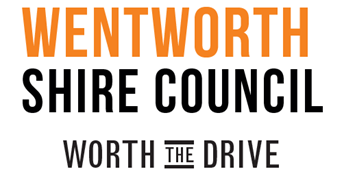 EXPRESSION OF INTEREST FOR MEMBERSHIP AS A COMMUNITY REPRESENTATIVE ON THE WENTWORTH SHIRE COUNCIL FLOOD RISK MANAGEMENT COMMITTEETo: Ken Ross, General ManagerI wish to register my interest for membership as a Community Representative on the Wentworth Shire Council Flood Risk Management Committee.I understand that:the membership includes voting responsibility as a Community Representativethe committee will meet periodically as requiredthe term of membership will be for a period of three (3) years Our Reference:DOC/21/23122Prepared By:Michele BosDate:14/10/2021EXPRESSION OF INTEREST - PERSONAL DETAILSName      Company Name (if applicable) Postal AddressContact No. Email                                                   Signature / Date    